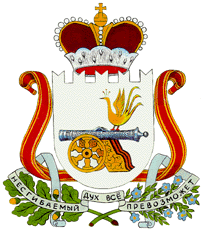 АДМИНИСТРАЦИЯ  ДОБРОМИНСКОГО СЕЛЬСКОГО ПОСЕЛЕНИЯ                     ГЛИНКОВСКОГО РАЙОНА      СМОЛЕНСКОЙ ОБЛАСТИ                              П О С Т А Н О В Л Е Н И Е от "19 "декабря   2018 г.                                      № 59О внесении изменений в постановление № 57 от 09.10.2015 г. «Об утверждении реестра названий улиц населенных пунктов Доброминского сельского поселения Глинковского района Смоленской области»В связи с присвоением наименования улицам и нумерации домам населенных пунктов Доброминского сельского поселенияАдминистрация  Доброминского сельского поселения Глинковского района Смоленской области  п о с т а н о в л я е т:Внести изменения в реестр названий улиц населенных пунктов  Доброминского сельского поселения Глинковского района Смоленской области:- в раздел «Молодежная» в строке 8 слова «Карасев В.В.» заменить словами «Двухквартирный жилой дом кв.1 Карасёв В.В. кв.2 Карасёв В.В.»Контроль за исполнением настоящего постановления оставляю за собой.Глава муниципального образованияДоброминского сельского поселенияГлинковского района Смоленской области                                   Л.В. Ларионова